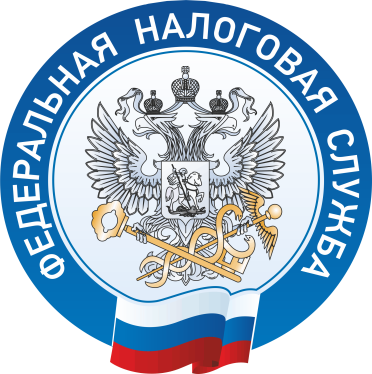 УЦ ФНС России поддерживает ключевые носители формата USB Тип-AВ частности: Рутокен ЭЦП 2.0	  	   JaCarta ГОСТРутокен S	               	            JaCarta-2 ГОСТРутокен Lite	              	   JaCarta LTESMART Token	            ESMART Token ГОСТ и другие, соответствующие установленным требованиям и сертифицированные ФСБ и ФСТЭК России.Приобрести сертифицированные носители можно у официальных представителей:- представители «СКБ Контур» в г. Первоуральск- представители «СКБ Контур» в г. Ревда- представители «СКБ Контур» в пгт Шаля- представители ООО «Компания Тензор» в г. Екатеринбурге- представители ООО «Компания Тензор» в г. Ревда-представители ООО «Такском» в г. Первоуральск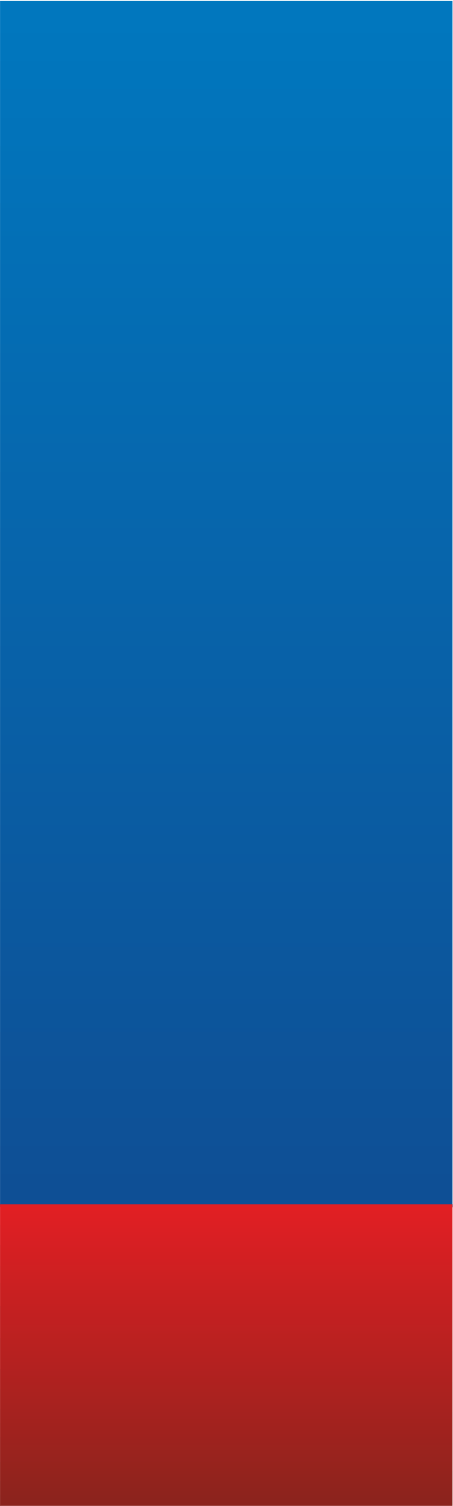 ООО "Микс"ул. Чкалова, 47+7 3439 64-98-38,     +7 3439 64-96-10+7 3439 64-98-38,     +7 3439 64-96-10микс66.рф      mixsoft@mail.ruООО "Мега-Информ"ул. Ватутина, 36а, 2+7 3439 64-82-61,    +7 904 987-28-22+7 3439 64-82-61,    +7 904 987-28-22	minullina@list.ruИП Дылдин Иван Михайловичул. Ленина, 25+7 900 197-07-00 , kass-kkt@mail.ruИП Петухов Михаил Владимировичп. Билимбай, ул. Бахчиванджи, 5+7 904 388-24-67,   mikhail2467@yandex.ruООО "ДЕЛО"ул. Вайнера, 45Вс1, вход №3, оф. 7+7 3439 26-00-61,   info@buhprv.ruИП Бушкова Ирина Владиславовнаул. Мира, 14, 20+7 34397 3-92-77, +7 34397 5-00-21,0318.kontur-partner.rusf57bush@gmail.comИП Быков Илья Игоревичул. Павла Зыкина, 32, оф. 310+7 982 662-62-62, info@prime96.ruИП Вершинин Виктор Анатольевичпгт. Шаля, ул. Орджоникидзе, 36, квартира 2+7 34358 2-23-89, +7 904 544-43-05vva_sh@mail.ru«Тензор – Екатеринбург»ул. Горького, 24+7 343 383-51-29,  +7 343 227-03-07tensor.ru/ucinfo@ek-burg.tensor.ru«АБТ Сервисы для бизнеса»ул. Розы Люксембург, д. 49, оф. 608+7 343 351-01-51abt.rueo-ekb@abt.ru«ЕФ АО ЦентрИнформ»ул. Хохрякова, 87+7 343 295-18-95ci66.ruinfo@r66.center-inform.ruООО «Арракаста»ул. Азина, д. 83, оф. 3+7 34397 3-92-86arracasta@bk.ruООО ЦТО «ЛОТОС»ул. Ватутина, д. 68, оф. 31+7 (343) 966-02-26,ИП ДЫЛДИН ИВАН МИХАЙЛОВИЧул. Ленина, д. 25+ 7-905-801-05-05ООО «Тендер-ЕКБ»ул. Вайнера, д. 10 А, оф. 311 +7 (922) 138-45-14